    COLEGIO EMILIA RIQUELME                                                                             GRADO 3°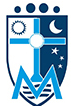     GUÍAS DE APRENDIZAJE EN CASA                                                                   SOCIALES Y CIENCIAS    SEMANA  OCTUBRE 13 AL 16                                                                              PERIODO IV:::::::::::::::::::::::::::::::::::::::::::::::::::::::::::::::::::::::::::::::::::::::::::::::::::::::::::::::::::::::::::::::::::::::::::::::::::::::::::::::::::::::::::::::::::OCTUBRE 16 VIERNES  - ACTIVIDAD EN CASATEMAS: LAS REGIONES NATURALES (Continuación)DESEMPEÑOS: Identifico el clima y pego las imágenes de las actividades económicas de cada región.Según el cuadro, escribo en el mapa los climas, pego los dibujos de las actividades económicas de cada región y lo coloreo. (Enviar evidencia)Repaso para el quiz de la otra semana.Repasa los temas vistos:Formación del relieve, fuerzas internas y externasRelieve continental y costero. Principales formas del relieve terrestre colombiano.Regiones naturales características, clima y actividades económicas.::::::::::::::::::::::::::::::::::::::::::::::::::::::::::::::::::::::::::::::::::::::::::::::::::::::::::::::::::::OCTUBRE 16 VIERNES  - ACTIVIDAD EN CASATEMA: QUIZ DE CIENCIAS NATURALES EN KAHOOT (10 preguntas sin cronómetro)DESEMPEÑOS: Aplico lo aprendido en quizRepaso lo visto hasta el momento del área de ciencias naturales para presentar quiz. Los temas vistos:Qué es el suelo, cuidados y beneficios.Qué es el ecosistema, seres bióticos y abióticos.Organización de los seres vivos.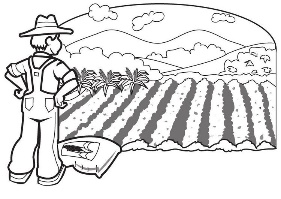 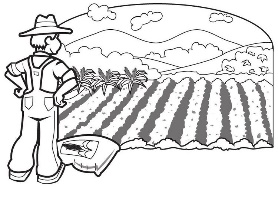 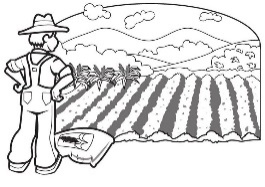 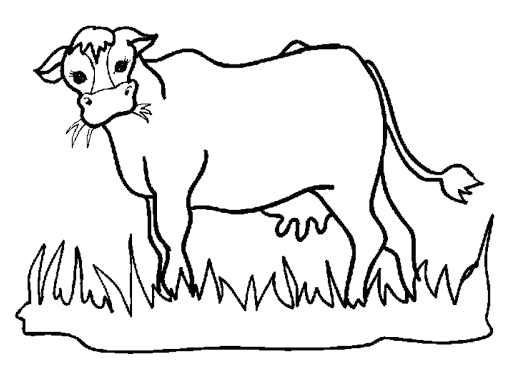 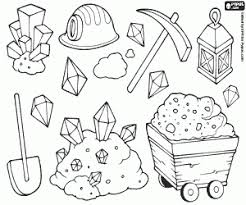 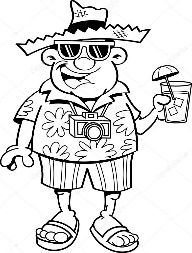 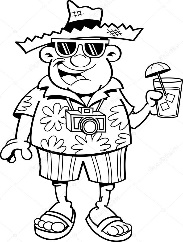 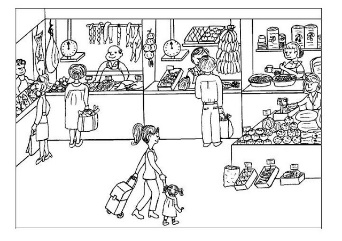 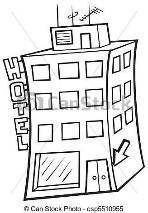 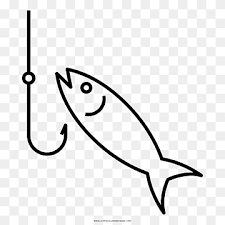 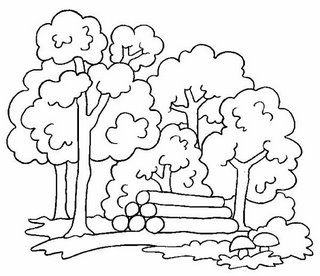 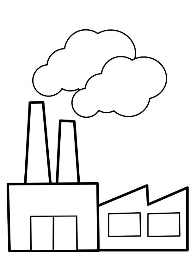 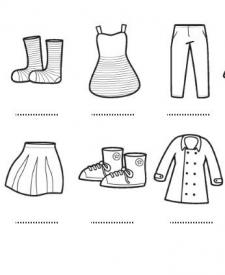 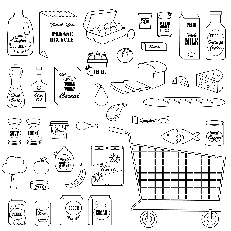 